LÖRDAG 25/1 v.4 KL 10:00-ca11:30 HOPPCLINIC MED ERIK BERGGENVi hälsar Erik Berggren hjärtligt välkommen tillbaka till en ny temadag och hoppclinic på Jutagårdens Ridskola. 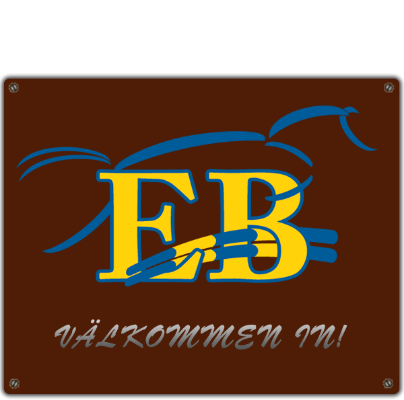 Erik är en duktig hopptränare och ryttare och har mångårig erfarenhet. Han har bland annat arbetat länge som hopplärare på Strömsholm och tävlat på internationell nivå i hoppning. Sedan 2005 har han drivit eget företag med träning av ekipage som huvudsyssla. Han står för långsiktighet, bra grundridning, att utbildning måste få ta tid och att ha kul med sin häst är det allra viktigaste. Vill du läsa mer om Erik och hans verksamhet hittar du det här: http://www.erikberggren.se Vi vill uppmana alla våra elever som har markarbete eller hoppning att komma och ta del av denna temadag. Vi kommer referera och återknyta till budskapet flera gånger under den fortsatta terminen så det är viktigt att ni själva varit på plats och sett samma sak som vi. Hoppas ni känner er inspirerade att göra det.Clinicen består av en grupp som kommer rida samtidigt som Erik berättar om sin utbildningsfilosofi.Vi kommer under clinicen få se: (Preliminära ryttare)Vi fortsätter hela helgen med träningar för föreningens ekipage.Vill du stanna och titta är du mer än välkommen. Lunch serveras på lördag mellan KL 11:30-12:30 men kräver förbokning till fanny@jutagardensstuteri.se senast 23/1. Träningarna pågår i mellan KL 12:30-ca 18:30 på lördag och 09:00- ca15:00 på söndagen. Anmäl dig via Horsemanager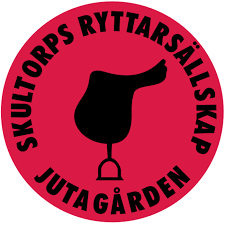 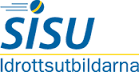 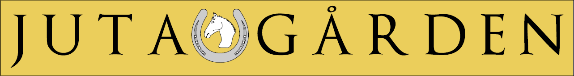 